St. John’s Church of Auburn, PA Pastors of the first 100 Years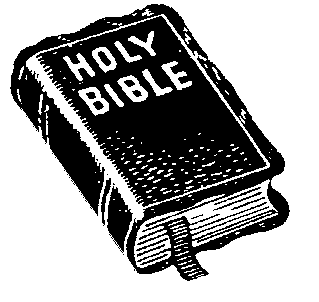 18651873Richard Solomon Appel  – Reverend Appel was born in18651873Weisenberg, Pennsylvania in 1842.  He decided at an earlyR age to enter into the ministry.  He served St. John’s ChurchRfor approx. eight years.  He died in 1927 at 84 years of age.18691870Gottleib F. Woerner – Reverend Woerner also performed 18691870some of his pastoral duties on horseback.  He was laterLinvestigated by the Synod in 1876 regarding “a matter Lof church discipline relative to (Reverend Woerner)”.18701871Daniel Kepner – Reverend Kepner was a third consecutive18701871Lutheran pastor to perform a portion of his duties while Lmounted on horseback.  Records indicate that ReverendLDaniel Kepner may have been married twice.18711888Isaac Newton S. Erb – Reverend Erb was instrumental in 18711888the erection of a “much-need school building” located inLOrwigsburg, Pennsylvania.  His daughter married hisLsuccessor at St. John’s Church, Reverend Harvey A. Weller.18731902Henry Leise – Reverend Leise was born in 1840 to Martin &18731902Mary Leise.  He served almost three decades at St. John’sRChurch of Auburn, Pennsylvania.  Reverend Henry Leise Rdied in 1902 and was interred in Wall Rose, Pennsylvania.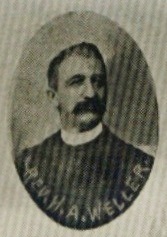 18891912Harvey A. Weller – Reverend Weller is best remembered 18891912for the picture titled “The Resurrection” displayed on theLinterior eastern wall of St. John’s Church of Auburn, Penna.LHe and his daughter painted and donated the picture.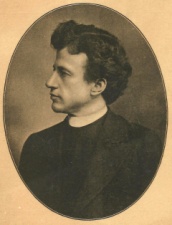 19031905William D. Stoyer – Reverend William D. Stoyer was born in190319051869.  He served St. John’s Church of Auburn, PennsylvaniaRfor approximately two years.  He died in 1935 and was Rinterred in the Greenwood Cemetery, Tower City, Penna.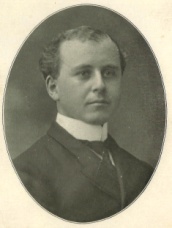 19061910J. Arthur Schaeffer – Reverend Schaeffer and his wife Stella19061910nee Hoover Schaeffer raised a son Royce E. Schaeffer whoRlater entered into the ministry himself as a U.C.C. pastor, Rfollowing the same path & calling of his revered father.  